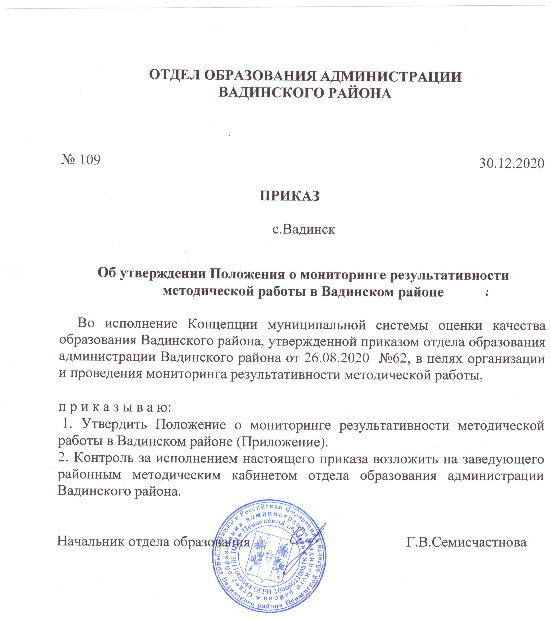 Приложение к приказуОт 30.12.2020 № 109ПОЛОЖЕНИЕо мониторинге результативности методической работыв Вадинском районе1.Общие положения1.1. Положение о мониторинге результативности методической работы (далее - мониторинг) определяет цели, задачи, показатели мониторинга методической работы на муниципальном и школьном уровнях. Объектом мониторинга являются показатели, характеризующие: -наличие нормативной базы, регламентирующей методическую работу на муниципальном и школьном уровнях; -кадровый потенциал, повышение квалификации и профессиональную переподготовку педагогических работников; -оказание практической методической помощи педагогическим работникам по преодолению профессиональных «дефицитов»; -работу с молодыми педагогами и организацию наставничества;-организацию работы методических объединений и их взаимодействие, в том числе сетевое. 1.2 Мониторинг строится на принципах открытости, достоверности, объективности информации о состоянии и результатах методической работы. 2.Цель и задачи мониторинга2.1. Цель мониторинга: - совершенствование методической работы в Вадинском районе на основе объективной и достоверной информации о ее результатах. 2.2. Задачи мониторинга: - провести анализ и определить проблемы в организации методической работы; - выявить лучшие практики методической работы, способствовать обмену опытом и его распространению; - развитие мотивации к поиску новых форм и содержания методической поддержки педагогов. 3. Показатели мониторинга3.1. Показатели, по которым проводится мониторинг, включают состояние и результаты методической работы на муниципальном и школьном уровне. 3.2. Показатели мониторинга состояния и результатов методической работы на муниципальном уровне представлены в приложении 1, на школьном уровне в приложении 2.4. Организация и проведение мониторинга4.1. Для проведения мониторинга, лицо, ответственное за организацию методической работы в муниципальной системе образования, в срок до 25 января ежегодно заполняет форму сбора информации, направляет в отдел образования администрации  Вадинского района, размещает информацию на сайте образовательной организации по состоянию на 30 декабря отчетного года. Лица, определяемые образовательной организацией, осуществляющие сбор и предоставление информации, несут ответственность за достоверность и объективность представляемой информации. 4.2. Для школьной методической службы периодичность, показатели, формы сбора и обработки информации определяются районным методическим кабинетом. 4.3. По результатам мониторинга в срок до 20 февраля года, следующего за отчётным, осуществляется обработка полученной информации. На ее основе разрабатываются адресные рекомендации по совершенствованию методической работы, которые направляются в образовательные организации.Показатели состояния и результатов методической работы на муниципальном уровнеОбразец расчета№п/пКритерийНаименование показателяНаименование показателяНаименование показателяНаименование показателяКол-во баллов1Наличие нормативной базы, регламентирующей методическую работуНаличие нормативной базы, регламентирующей методическую работуНаличие нормативной базы, регламентирующей методическую работуНаличие нормативной базы, регламентирующей методическую работуНаличие нормативной базы, регламентирующей методическую работу1.1Наличие Положения о муниципальной методической службе Наличие Положения о муниципальной методической службе Наличие Положения о муниципальной методической службе Наличие Положения о муниципальной методической службе Ссылка на документНаличие – 1 баллОтсутствие – 0 баллов1.2Наличие плана работы муниципальной методической службы на текущий годНаличие плана работы муниципальной методической службы на текущий годНаличие плана работы муниципальной методической службы на текущий годНаличие плана работы муниципальной методической службы на текущий годСсылка на документНаличие – 1баллОтсутствие – 0 баллов1.3Наличие Положений о муниципальных методических объединениях педагогических работников Наличие Положений о муниципальных методических объединениях педагогических работников Наличие Положений о муниципальных методических объединениях педагогических работников Наличие Положений о муниципальных методических объединениях педагогических работников Ссылка на документНаличие – 1баллОтсутствие – 0 баллов1.4Наличие планов работы муниципальных методических объединений педагогических работников на текущий годНаличие планов работы муниципальных методических объединений педагогических работников на текущий годНаличие планов работы муниципальных методических объединений педагогических работников на текущий годНаличие планов работы муниципальных методических объединений педагогических работников на текущий годСсылка на документНаличие плана работы – 1балл;Отсутствие – 0 баллов1.5Наличие плана работы со школьными методическими объединениями учителей-предметников на текущий годНаличие плана работы со школьными методическими объединениями учителей-предметников на текущий годНаличие плана работы со школьными методическими объединениями учителей-предметников на текущий годНаличие плана работы со школьными методическими объединениями учителей-предметников на текущий годСсылка на документНаличие – 1баллОтсутствие – 0 баллов1.6Наличие плана работы (программы) по работе с молодыми педагогамиНаличие плана работы (программы) по работе с молодыми педагогамиНаличие плана работы (программы) по работе с молодыми педагогамиНаличие плана работы (программы) по работе с молодыми педагогамиСсылка на документНаличие – 1баллОтсутствие – 0 баллов1.7Наличие приказов, инструктивных методических писем и др. документов, регламентирующих методическую работу Наличие приказов, инструктивных методических писем и др. документов, регламентирующих методическую работу Наличие приказов, инструктивных методических писем и др. документов, регламентирующих методическую работу Наличие приказов, инструктивных методических писем и др. документов, регламентирующих методическую работу Ссылка на документНаличие – 1баллОтсутствие – 0 баллов2Развитие информационной системы методического сопровожденияРазвитие информационной системы методического сопровожденияРазвитие информационной системы методического сопровожденияРазвитие информационной системы методического сопровожденияРазвитие информационной системы методического сопровожденияНаличие на сайте отдела образования Вадинского района актуальных федеральных, региональных и муниципальных методических материаловНаличие на сайте отдела образования Вадинского района актуальных федеральных, региональных и муниципальных методических материаловНаличие на сайте отдела образования Вадинского района актуальных федеральных, региональных и муниципальных методических материаловНаличие на сайте отдела образования Вадинского района актуальных федеральных, региональных и муниципальных методических материаловСсылка на документНаличие – 1баллОтсутствие – 0 баллов3Кадровый потенциал, повышение квалификации и профессиональная переподготовка педагогических работниковКадровый потенциал, повышение квалификации и профессиональная переподготовка педагогических работниковКадровый потенциал, повышение квалификации и профессиональная переподготовка педагогических работниковКадровый потенциал, повышение квалификации и профессиональная переподготовка педагогических работниковКадровый потенциал, повышение квалификации и профессиональная переподготовка педагогических работниковКадровый потенциал, повышение квалификации и профессиональная переподготовка педагогических работниковКадровый потенциал, повышение квалификации и профессиональная переподготовка педагогических работников3.1Доля педагогическихработников, имеющих первуюи высшую квалификационныекатегории от общего числаработников образовательныхорганизаций;Доля педагогическихработников, имеющих первуюи высшую квалификационныекатегории от общего числаработников образовательныхорганизаций;Доля педагогическихработников, имеющих первуюи высшую квалификационныекатегории от общего числаработников образовательныхорганизаций;Доля педагогическихработников, имеющих первуюи высшую квалификационныекатегории от общего числаработников образовательныхорганизаций;Ча – численность педагогических работников, аттестованных на квалификационную категориюЧо - общая численность педагогических работниковДоля ПК=Чпк/Чо2 б., если этот показатель  равен или больше отличается от среднего регионального показателя в отчетном году (СРП) 1 б., если этот показатель менее от среднего регионального показателя в отчетном году3.2Доля педагогов,прошедших повышениеквалификации, в общейчисленности педагогическихработников муниципалитетаДоля педагогов,прошедших повышениеквалификации, в общейчисленности педагогическихработников муниципалитетаДоля педагогов,прошедших повышениеквалификации, в общейчисленности педагогическихработников муниципалитетаДоля педагогов,прошедших повышениеквалификации, в общейчисленности педагогическихработников муниципалитетаЧпк – численность педагогических работников, повысивших квалификацию в установленные срокиЧо –общая  численность педагогических работниковДоля ПК=Чпк/Чо2б., если показатель равен или больше СРП 1б.,если показатель равен или более 0,660 б., если показатель менее 0,664Организационно-методическое сопровождение участия педагогов в муниципальных, региональных и Всероссийских профессиональных конкурсах «Лучший воспитатель образовательной организации», «Учитель года Пензенской области», «Воспитать человека», «Педагогический олимп», Педагогическая инициатива» и др.Организационно-методическое сопровождение участия педагогов в муниципальных, региональных и Всероссийских профессиональных конкурсах «Лучший воспитатель образовательной организации», «Учитель года Пензенской области», «Воспитать человека», «Педагогический олимп», Педагогическая инициатива» и др.Организационно-методическое сопровождение участия педагогов в муниципальных, региональных и Всероссийских профессиональных конкурсах «Лучший воспитатель образовательной организации», «Учитель года Пензенской области», «Воспитать человека», «Педагогический олимп», Педагогическая инициатива» и др.Организационно-методическое сопровождение участия педагогов в муниципальных, региональных и Всероссийских профессиональных конкурсах «Лучший воспитатель образовательной организации», «Учитель года Пензенской области», «Воспитать человека», «Педагогический олимп», Педагогическая инициатива» и др.Организационно-методическое сопровождение участия педагогов в муниципальных, региональных и Всероссийских профессиональных конкурсах «Лучший воспитатель образовательной организации», «Учитель года Пензенской области», «Воспитать человека», «Педагогический олимп», Педагогическая инициатива» и др.Организационно-методическое сопровождение участия педагогов в муниципальных, региональных и Всероссийских профессиональных конкурсах «Лучший воспитатель образовательной организации», «Учитель года Пензенской области», «Воспитать человека», «Педагогический олимп», Педагогическая инициатива» и др.Организационно-методическое сопровождение участия педагогов в муниципальных, региональных и Всероссийских профессиональных конкурсах «Лучший воспитатель образовательной организации», «Учитель года Пензенской области», «Воспитать человека», «Педагогический олимп», Педагогическая инициатива» и др.Результативность участияв областных и Всероссийскихконкурсах профессиональногомастерстваРезультативность участияв областных и Всероссийскихконкурсах профессиональногомастерстваРезультативность участияв областных и Всероссийскихконкурсах профессиональногомастерстваРезультативность участияв областных и Всероссийскихконкурсах профессиональногомастерстваВ случае наличия участников двух или более позиций, баллы суммируются Наличие участников региональных конкурсов – 0,5 б.;Наличие участников Всероссийских конкурсов - 1 б.Наличие призеров региональных конкурсов – 1,5 б.Наличие призеров всероссийских конкурсов - 2 б.5Организация работы по методической поддержке педагогических работников, школьных методических объединенийОрганизация работы по методической поддержке педагогических работников, школьных методических объединенийОрганизация работы по методической поддержке педагогических работников, школьных методических объединенийОрганизация работы по методической поддержке педагогических работников, школьных методических объединенийОрганизация работы по методической поддержке педагогических работников, школьных методических объединенийОрганизация работы по методической поддержке педагогических работников, школьных методических объединенийОрганизация работы по методической поддержке педагогических работников, школьных методических объединений Проведение семинаров (вебинаров) и т.д. для руководителей школьных методических объединений учителей-предметников Проведение семинаров (вебинаров) и т.д. для руководителей школьных методических объединений учителей-предметников Проведение семинаров (вебинаров) и т.д. для руководителей школьных методических объединений учителей-предметников Проведение семинаров (вебинаров) и т.д. для руководителей школьных методических объединений учителей-предметниковСсылка на документы2 б.- 4 и более в год1 б. - 3-2 мероприятия .0 б. – 1 или не проводились Проведение семинаров (вебинаров), мастер-классов для учителей-предметников Проведение семинаров (вебинаров), мастер-классов для учителей-предметников Проведение семинаров (вебинаров), мастер-классов для учителей-предметников Проведение семинаров (вебинаров), мастер-классов для учителей-предметниковСсылка на документы2 б. - не менее 4 в год;1 б. - 3-2 мероприятия0 б. – 1 или не проводилисьПроведение мероприятий по работе с образовательными организациями со «стабильно низкими образовательными результатами»Проведение мероприятий по работе с образовательными организациями со «стабильно низкими образовательными результатами»Проведение мероприятий по работе с образовательными организациями со «стабильно низкими образовательными результатами»Ссылка на документыСсылка на документы2б. - не менее 2 в год0б. - менее 2 6Организация сетевых форм взаимодействия педагоговОрганизация сетевых форм взаимодействия педагоговОрганизация сетевых форм взаимодействия педагоговОрганизация сетевых форм взаимодействия педагоговОрганизация сетевых форм взаимодействия педагоговОрганизация сетевых форм взаимодействия педагоговОрганизация сетевых форм взаимодействия педагогов6.1Наличие сетевых сообществ педагогов на муниципальном уровне;Наличие сетевых сообществ педагогов на муниципальном уровне;Наличие сетевых сообществ педагогов на муниципальном уровне;Ссылка на документыСсылка на документы2 б.6.2Участия педагогов в региональных сетевых сообществах педагогов (указать ссылки на сетевые сообщества)Участия педагогов в региональных сетевых сообществах педагогов (указать ссылки на сетевые сообщества)Участия педагогов в региональных сетевых сообществах педагогов (указать ссылки на сетевые сообщества)Ссылка на документыСсылка на документы1 б.7Работа с молодыми педагогами и организация наставничестваРабота с молодыми педагогами и организация наставничестваРабота с молодыми педагогами и организация наставничестваРабота с молодыми педагогами и организация наставничестваРабота с молодыми педагогами и организация наставничестваРабота с молодыми педагогами и организация наставничестваРабота с молодыми педагогами и организация наставничества7.1Участие в региональном проекте «Дорога к мастерству»;Участие в региональном проекте «Дорога к мастерству»;Ссылка на документыСсылка на документыСсылка на документы1 б.7.2Реализация муниципального проекта по работе с молодыми педагогамиРеализация муниципального проекта по работе с молодыми педагогамиСсылка на документыСсылка на документыСсылка на документы2 б.7.3Участие в региональном конкурсе молодых учителей и наставниковУчастие в региональном конкурсе молодых учителей и наставниковСсылка на документыСсылка на документыСсылка на документы1б.- наличие участников 2б.- наличие призеров8Мониторинг состояния деятельности школьных методических объединенийМониторинг состояния деятельности школьных методических объединенийМониторинг состояния деятельности школьных методических объединенийМониторинг состояния деятельности школьных методических объединенийМониторинг состояния деятельности школьных методических объединенийМониторинг состояния деятельности школьных методических объединенийМониторинг состояния деятельности школьных методических объединений8.1Наличие показателей мониторинга деятельности школьных методических объединений Ссылка на документыСсылка на документыСсылка на документыСсылка на документы  1б.8.1Наличие аналитической справки по результатам мониторинга деятельности школьных методических объединений Ссылка на документыСсылка на документыСсылка на документыСсылка на документы2 б.8.12 б.№ п/пКритерийКритерийНаименование показателяНаименование показателяНаименование показателяКоличество балловКоличество баллов№1№1№2№3№31.1.Наличие Положения о муниципальной методической службеНаличие Положения о муниципальной методической службеНаличие Положения о муниципальной методической службеНаличие – 1 баллОтсутствие – 0 балловНаличие – 1 баллОтсутствие – 0 баллов111111.2.Наличие плана работы муниципальной методической службы на текущий годНаличие плана работы муниципальной методической службы на текущий годНаличие плана работы муниципальной методической службы на текущий годНаличие – 1 баллОтсутствие – 0 балловНаличие – 1 баллОтсутствие – 0 баллов111111.3.Наличие Положений о муниципальных методических объединениях педагогических работниковНаличие Положений о муниципальных методических объединениях педагогических работниковНаличие Положений о муниципальных методических объединениях педагогических работниковНаличие – 1 баллОтсутствие – 0 балловНаличие – 1 баллОтсутствие – 0 баллов111001.4.Наличие планов работы муниципальных методических объединений педагогических работников на текущий годНаличие планов работы муниципальных методических объединений педагогических работников на текущий годНаличие планов работы муниципальных методических объединений педагогических работников на текущий годНаличие – 1 баллОтсутствие – 0 балловНаличие – 1 баллОтсутствие – 0 баллов111111.5Наличие плана работы со школьными методическими объединениями учителей-предметников на текущий годНаличие плана работы со школьными методическими объединениями учителей-предметников на текущий годНаличие плана работы со школьными методическими объединениями учителей-предметников на текущий годНаличие – 1 баллОтсутствие – 0 балловНаличие – 1 баллОтсутствие – 0 баллов110111.6Наличие плана работы (программы) по работе с молодыми педагогамиНаличие плана работы (программы) по работе с молодыми педагогамиНаличие плана работы (программы) по работе с молодыми педагогамиНаличие – 1 баллОтсутствие – 0 балловНаличие – 1 баллОтсутствие – 0 баллов111111.7Наличие приказов, инструктивных методических писем и др. документов, регламентирующих методическую работуНаличие приказов, инструктивных методических писем и др. документов, регламентирующих методическую работуНаличие приказов, инструктивных методических писем и др. документов, регламентирующих методическую работуНаличие – 1 баллОтсутствие – 0 балловНаличие – 1 баллОтсутствие – 0 баллов111112.                               Развитие информационной системы методического сопровождения2.                               Развитие информационной системы методического сопровождения2.                               Развитие информационной системы методического сопровождения2.                               Развитие информационной системы методического сопровождения2.                               Развитие информационной системы методического сопровождения2.                               Развитие информационной системы методического сопровождения2.                               Развитие информационной системы методического сопровождения2.                               Развитие информационной системы методического сопровождения2.                               Развитие информационной системы методического сопровождения2.                               Развитие информационной системы методического сопровождения2.                               Развитие информационной системы методического сопровождения2.                               Развитие информационной системы методического сопровождения2.                               Развитие информационной системы методического сопровождения2.1Наличие на сайте отдела образования района актуальных федеральных, региональных и муниципальных методических материаловНаличие на сайте отдела образования района актуальных федеральных, региональных и муниципальных методических материаловНаличие на сайте отдела образования района актуальных федеральных, региональных и муниципальных методических материаловНаличие – 1 баллОтсутствие – 0 балловНаличие – 1 баллОтсутствие – 0 баллов001003. Кадровый потенциал, повышение квалификации и профессиональная переподготовка педагогических работников3. Кадровый потенциал, повышение квалификации и профессиональная переподготовка педагогических работников3. Кадровый потенциал, повышение квалификации и профессиональная переподготовка педагогических работников3. Кадровый потенциал, повышение квалификации и профессиональная переподготовка педагогических работников3. Кадровый потенциал, повышение квалификации и профессиональная переподготовка педагогических работников3. Кадровый потенциал, повышение квалификации и профессиональная переподготовка педагогических работников3. Кадровый потенциал, повышение квалификации и профессиональная переподготовка педагогических работников3. Кадровый потенциал, повышение квалификации и профессиональная переподготовка педагогических работников3. Кадровый потенциал, повышение квалификации и профессиональная переподготовка педагогических работников3. Кадровый потенциал, повышение квалификации и профессиональная переподготовка педагогических работников3. Кадровый потенциал, повышение квалификации и профессиональная переподготовка педагогических работников3. Кадровый потенциал, повышение квалификации и профессиональная переподготовка педагогических работников3. Кадровый потенциал, повышение квалификации и профессиональная переподготовка педагогических работников3.1Доля педагогических работников, имеющих первую и высшую квалификационные категории от общего числа работников образовательныхорганизацийДоля педагогических работников, имеющих первую и высшую квалификационные категории от общего числа работников образовательныхорганизацийДоля педагогических работников, имеющих первую и высшую квалификационные категории от общего числа работников образовательныхорганизаций2 б., если этот показатель  равен или больше отличается от среднего регионального показателя в отчетном году (СРП) 2 б., если этот показатель  равен или больше отличается от среднего регионального показателя в отчетном году (СРП) 221223.2Доля педагогов, прошедших повышение квалификации, в общей численности педагогических работников муниципалитетаДоля педагогов, прошедших повышение квалификации, в общей численности педагогических работников муниципалитетаДоля педагогов, прошедших повышение квалификации, в общей численности педагогических работников муниципалитета2б., если показатель равен или больше СРП 1б.,если показатель равен или более 0,660 б., если показатель менее 0,662б., если показатель равен или больше СРП 1б.,если показатель равен или более 0,660 б., если показатель менее 0,66002114. Организационно-методическое сопровождение участия педагогов в муниципальных, региональных и Всероссийских профессиональных конкурсах «Лучший воспитатель образовательной организации», «Учитель года Пензенской области», «Воспитать человека», «Педагогический олимп», Педагогическая инициатива» и др.4. Организационно-методическое сопровождение участия педагогов в муниципальных, региональных и Всероссийских профессиональных конкурсах «Лучший воспитатель образовательной организации», «Учитель года Пензенской области», «Воспитать человека», «Педагогический олимп», Педагогическая инициатива» и др.4. Организационно-методическое сопровождение участия педагогов в муниципальных, региональных и Всероссийских профессиональных конкурсах «Лучший воспитатель образовательной организации», «Учитель года Пензенской области», «Воспитать человека», «Педагогический олимп», Педагогическая инициатива» и др.4. Организационно-методическое сопровождение участия педагогов в муниципальных, региональных и Всероссийских профессиональных конкурсах «Лучший воспитатель образовательной организации», «Учитель года Пензенской области», «Воспитать человека», «Педагогический олимп», Педагогическая инициатива» и др.4. Организационно-методическое сопровождение участия педагогов в муниципальных, региональных и Всероссийских профессиональных конкурсах «Лучший воспитатель образовательной организации», «Учитель года Пензенской области», «Воспитать человека», «Педагогический олимп», Педагогическая инициатива» и др.4. Организационно-методическое сопровождение участия педагогов в муниципальных, региональных и Всероссийских профессиональных конкурсах «Лучший воспитатель образовательной организации», «Учитель года Пензенской области», «Воспитать человека», «Педагогический олимп», Педагогическая инициатива» и др.4. Организационно-методическое сопровождение участия педагогов в муниципальных, региональных и Всероссийских профессиональных конкурсах «Лучший воспитатель образовательной организации», «Учитель года Пензенской области», «Воспитать человека», «Педагогический олимп», Педагогическая инициатива» и др.4. Организационно-методическое сопровождение участия педагогов в муниципальных, региональных и Всероссийских профессиональных конкурсах «Лучший воспитатель образовательной организации», «Учитель года Пензенской области», «Воспитать человека», «Педагогический олимп», Педагогическая инициатива» и др.4. Организационно-методическое сопровождение участия педагогов в муниципальных, региональных и Всероссийских профессиональных конкурсах «Лучший воспитатель образовательной организации», «Учитель года Пензенской области», «Воспитать человека», «Педагогический олимп», Педагогическая инициатива» и др.4. Организационно-методическое сопровождение участия педагогов в муниципальных, региональных и Всероссийских профессиональных конкурсах «Лучший воспитатель образовательной организации», «Учитель года Пензенской области», «Воспитать человека», «Педагогический олимп», Педагогическая инициатива» и др.4. Организационно-методическое сопровождение участия педагогов в муниципальных, региональных и Всероссийских профессиональных конкурсах «Лучший воспитатель образовательной организации», «Учитель года Пензенской области», «Воспитать человека», «Педагогический олимп», Педагогическая инициатива» и др.4. Организационно-методическое сопровождение участия педагогов в муниципальных, региональных и Всероссийских профессиональных конкурсах «Лучший воспитатель образовательной организации», «Учитель года Пензенской области», «Воспитать человека», «Педагогический олимп», Педагогическая инициатива» и др.4. Организационно-методическое сопровождение участия педагогов в муниципальных, региональных и Всероссийских профессиональных конкурсах «Лучший воспитатель образовательной организации», «Учитель года Пензенской области», «Воспитать человека», «Педагогический олимп», Педагогическая инициатива» и др.4.1Результативность участия в областных и Всероссийских конкурсах профессионального мастерстваРезультативность участия в областных и Всероссийских конкурсах профессионального мастерстваРезультативность участия в областных и Всероссийских конкурсах профессионального мастерстваНаличие участников региональных конкурсов – 0,5 б.;Наличие участников Всероссийских конкурсов - 1 б.Наличие призеров региональных конкурсов – 1,5 б.Наличие призеров всероссийских конкурсов - 2 б.Наличие участников региональных конкурсов – 0,5 б.;Наличие участников Всероссийских конкурсов - 1 б.Наличие призеров региональных конкурсов – 1,5 б.Наличие призеров всероссийских конкурсов - 2 б.003555. Организация работы по методической поддержке педагогических работников, школьных методических объединений5. Организация работы по методической поддержке педагогических работников, школьных методических объединений5. Организация работы по методической поддержке педагогических работников, школьных методических объединений5. Организация работы по методической поддержке педагогических работников, школьных методических объединений5. Организация работы по методической поддержке педагогических работников, школьных методических объединений5. Организация работы по методической поддержке педагогических работников, школьных методических объединений5. Организация работы по методической поддержке педагогических работников, школьных методических объединений5. Организация работы по методической поддержке педагогических работников, школьных методических объединений5. Организация работы по методической поддержке педагогических работников, школьных методических объединений5. Организация работы по методической поддержке педагогических работников, школьных методических объединений5. Организация работы по методической поддержке педагогических работников, школьных методических объединений5. Организация работы по методической поддержке педагогических работников, школьных методических объединений5. Организация работы по методической поддержке педагогических работников, школьных методических объединений5.1Проведение семинаров (вебинаров) и т.д. для руководителей школьных методических объединений учителей-предметниковПроведение семинаров (вебинаров) и т.д. для руководителей школьных методических объединений учителей-предметниковПроведение семинаров (вебинаров) и т.д. для руководителей школьных методических объединений учителей-предметников2 б.- 4 и более в год1 б. - 3-2 мероприятия .0 б. – 1 или не проводились2 б.- 4 и более в год1 б. - 3-2 мероприятия .0 б. – 1 или не проводились221115.2Проведение семинаров (вебинаров), мастер-классов для учителей-предметниковПроведение семинаров (вебинаров), мастер-классов для учителей-предметниковПроведение семинаров (вебинаров), мастер-классов для учителей-предметников2 б. - не менее 4 в год;1 б. - 3-2 мероприятия0 б. – 1 или не проводились2 б. - не менее 4 в год;1 б. - 3-2 мероприятия0 б. – 1 или не проводились002225.3Проведение мероприятий по работе с образовательными организациями со «стабильно низкими образовательными результатами»Проведение мероприятий по работе с образовательными организациями со «стабильно низкими образовательными результатами»Проведение мероприятий по работе с образовательными организациями со «стабильно низкими образовательными результатами»2б. - не менее 2 в год0б. - менее 22б. - не менее 2 в год0б. - менее 2000226. Организация сетевых форм взаимодействия педагогов6. Организация сетевых форм взаимодействия педагогов6. Организация сетевых форм взаимодействия педагогов6. Организация сетевых форм взаимодействия педагогов6. Организация сетевых форм взаимодействия педагогов6. Организация сетевых форм взаимодействия педагогов6. Организация сетевых форм взаимодействия педагогов6. Организация сетевых форм взаимодействия педагогов6. Организация сетевых форм взаимодействия педагогов6. Организация сетевых форм взаимодействия педагогов6. Организация сетевых форм взаимодействия педагогов6. Организация сетевых форм взаимодействия педагогов6. Организация сетевых форм взаимодействия педагогов6.16.1Наличие сетевых сообществ педагогов на муниципальном уровне;2б.2б.2200006.26.2Участия педагогов в региональных сетевых сообществах педагогов (указать ссылки на сетевые сообщества)1б.1б.1100017. 7. Работа с молодыми педагогами и организация наставничестваРабота с молодыми педагогами и организация наставничестваРабота с молодыми педагогами и организация наставничестваРабота с молодыми педагогами и организация наставничестваРабота с молодыми педагогами и организация наставничестваРабота с молодыми педагогами и организация наставничестваРабота с молодыми педагогами и организация наставничестваРабота с молодыми педагогами и организация наставничестваРабота с молодыми педагогами и организация наставничестваРабота с молодыми педагогами и организация наставничестваРабота с молодыми педагогами и организация наставничества7.1.7.1.Участие в региональном проекте «Дорога к мастерству»;1б 1б 1111117.27.2Реализация муниципального проекта по работе с молодыми педагогами2б2б0000027.37.3Участие в региональном конкурсе молодых учителей и наставников1б.- наличие участников 2б.- наличие призеров1б.- наличие участников 2б.- наличие призеров3311108. 8. Мониторинг состояния деятельности школьных методических объединенийМониторинг состояния деятельности школьных методических объединенийМониторинг состояния деятельности школьных методических объединенийМониторинг состояния деятельности школьных методических объединенийМониторинг состояния деятельности школьных методических объединенийМониторинг состояния деятельности школьных методических объединенийМониторинг состояния деятельности школьных методических объединенийМониторинг состояния деятельности школьных методических объединенийМониторинг состояния деятельности школьных методических объединенийМониторинг состояния деятельности школьных методических объединенийМониторинг состояния деятельности школьных методических объединений8.18.1Наличие показателей мониторинга деятельности школьных методических объединений 1б1б0000018.28.2Наличие аналитической справки по результатам мониторинга деятельности школьных методических объединений2б2б000000СУММА СУММА 181818181824